Brighton District Table Tennis Club CODE OF BEHAVIOUR This Code of Behaviour sets out the minimum standards for anyone involved in our sport and club, including players, coaches, administrators and spectators. It should apply when playing, training, spectating or taking part in any club activities. Act within the rules and spirit of our sport. Promote fair play over winning at any cost. Encourage and support opportunities for people to learn appropriate behaviours and skills. Support opportunities for participation in all aspects of the sport. Treat each person as an individual. Show respect and courtesy to all involved with the sport. Respect the rights and worth of every person, regardless of their age, race, gender, ability, disability, cultural background, sexuality or religion. Respect the decisions of officials, coaches and administrators. Wherever practical, avoid unaccompanied and unobserved one-on-one activity (when in a supervisory capacity or where a power imbalance exists) with people under the age of 18. Display appropriate and responsible behaviour in all interactions. Display responsible behaviour in relation to alcohol and other drugs. Act with integrity and objectivity, and accept responsibility for your own decisions and actions. Ensure your decisions and actions contribute to a safe and harassment-free environment. Do not tolerate abusive, bullying or threatening behaviour. All club members, social players and visitors are expected to abide by these rules. Failure to do so may result in being asked to leave our club and may result in cancellation of your membership.  Yours sincerely 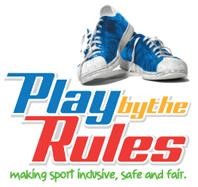 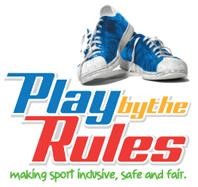 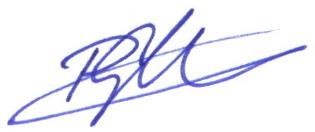 Paul Glassenbury President Membership Benefits: Full Voting Rights at AGM and Special General Meetings (Adult members only). Discounts for internal Spring and Summer Competitions and usage of club on any group day.Insurance as per the Table Tennis Australia registered player policies.Eligibility for the Club Closed Championship, State and National Team selection.Note: The club membership fees do not include fees to play in the Table Tennis SA (TTSA) Winter Competition nor to any Tournament that requires players to be registered with TTSA.  For those members who decide to play in the TTSA Winter Competition the fees for 2024 will be advised closer to the season commencing.  Members are responsible to pay the TTSA tournament registration fee where applicable. APPLICATION FOR MEMBERSHIP 2024  I hereby apply for membership of the Brighton District Table Tennis Club Inc. for calendar year 2024.This form can be filled in and left in the club safe (in canteen) or it may be completed electronically and emailed to brightonttc@gmail.com. Players who make payment but do not submit a completed membership application will not be considered members.*CALD refers to individuals or groups religion, language and/or ethnicity and whose ancestry is other than Aboriginal or Torres Strait Islander, Anglo-Saxon or Anglo-Celtic.  Membership Fees: (please circle fee applicable below)Adult - $85      	Junior - $65      Pensioner - $65 (Card No._________________________) Pensioner discount membership is only available for those who have a Commonwealth or State Pensioner Concession Card (not a Seniors Card). In applying for club membership, I agree that I have read the ‘Membership Benefits’ listed above and I understand these. I also agree to abide by the clubs ‘Code of Behaviour’ at all times and understand that failure to do so may result in cancellation of my membership. Signed _____________________________	Date: _____________________Payment Options (Fees are due & payable for ALL players by 31/01/2024)Direct Debit into club bank account: BSB 015-220, Account No. 187380874, Account Name: Brighton Table Tennis Club EFTPOS payment at club using the Square Payment system.Cash or Cheque in the Club safe along with this form. First nameSurnameDate of birth (DD/MM/YYYY)(DD/MM/YYYY)Gender Male / Female / Non-Binary / OtherMale / Female / Non-Binary / OtherPayment method and dateBank transfer / EFTPOS / Cash / OtherPayment date: __________________ (DD/MM/YYYY)If Cash, please specify person who received the payment: __________________________________If Other, please specify details: _________________Bank transfer / EFTPOS / Cash / OtherPayment date: __________________ (DD/MM/YYYY)If Cash, please specify person who received the payment: __________________________________If Other, please specify details: _________________Phone numberEmail addressResidential addressNumber & StreetSuburbPost codePreferred name(only if different to name)(only if different to name)Emergency contactNameRelationship to youPhone numberAre you from a CALD background?*Yes / NoIf yes, please specify where:Yes / NoIf yes, please specify where:Do you have a recognised disability?Yes / NoIf yes, please specify which class:Yes / NoIf yes, please specify which class: